Name: _____________________________________		Date: ________________________________________A Week in the Woods Chapter 1 and 2 HomeworkRead Chapter 1 (Preparations) and Chapter 2 (Leaving). Then make a short description of the following characters based on your reading. Mr. Maxwell (Bill)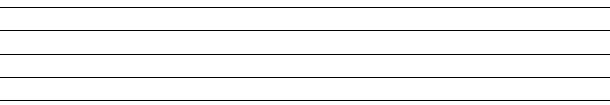 Mr. LeghornMarkChlemseyRobert ChlemseyEloise ChlemseyLeonAnyaTercero CBazzani Almanza, MateoTercero CBotero Moscoso, LucasTercero BClaros Leaño, SamuelTercero CDuque Ruiz, MatiasTercero CErazo Corcho, JuliánTercero AGaviria Gómez, Juan AndrésTercero CLuengas Pérez, GabrielTercero AMárquez Osorio, Juan FelipeTercero BMartínez Buitrago, SamuelTercero AMedina Barahona, TomásTercero COsuna Baquero, MatíasTercero APinto Reyes, NicolásTercero CQuijano Machado, Andrés FelipeTercero CQuintero Huertas, ThomasTercero BRemolina Castañeda, SamuelTercero CRodado Reyes, CamiloTercero ARodríguez Contreras, SimónTercero CSánchez Mejía, JerónimoTercero AUlloa Antonello, Matías